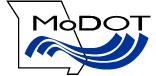 MISSOURI DEPARTMENT OF TRANSPORTATIONBRIDGE CLEARANCE REPORTRouteCountyCountyCountyDateDateDateContract IDContract IDClearance is over RouteClearance is over RouteClearance is over RouteClearance is over RouteClearance is over RouteDate Open to TrafficDate Open to TrafficDate Open to TrafficDate Open to TrafficDate Open to TrafficDate Open to TrafficDate Open to TrafficDate Open to TrafficDate Open to TrafficDate Open to TrafficDate Open to TrafficDate Open to TrafficDate Open to TrafficDate Open to TrafficBridge No.Bridge No.Bridge No.Old Bridge No. (if applicable)Old Bridge No. (if applicable)Old Bridge No. (if applicable)Old Bridge No. (if applicable)Old Bridge No. (if applicable)Contact PersonContact PersonContact PersonContact PersonPhonePhonePhoneNote:  This form should be submitted by email to the mail group BridgeClearanceReport when any changes are made to a bridge vertical clearance (increase or decrease) over a roadway.Examples include: bridge replacement, bridge re-habilatation, sign added to bridge, roadway overlay under a bridge, etc.See EPG 760.4 for further instructions on taking vertical clearance measurments.Note:  This form should be submitted by email to the mail group BridgeClearanceReport when any changes are made to a bridge vertical clearance (increase or decrease) over a roadway.Examples include: bridge replacement, bridge re-habilatation, sign added to bridge, roadway overlay under a bridge, etc.See EPG 760.4 for further instructions on taking vertical clearance measurments.Note:  This form should be submitted by email to the mail group BridgeClearanceReport when any changes are made to a bridge vertical clearance (increase or decrease) over a roadway.Examples include: bridge replacement, bridge re-habilatation, sign added to bridge, roadway overlay under a bridge, etc.See EPG 760.4 for further instructions on taking vertical clearance measurments.Note:  This form should be submitted by email to the mail group BridgeClearanceReport when any changes are made to a bridge vertical clearance (increase or decrease) over a roadway.Examples include: bridge replacement, bridge re-habilatation, sign added to bridge, roadway overlay under a bridge, etc.See EPG 760.4 for further instructions on taking vertical clearance measurments.Note:  This form should be submitted by email to the mail group BridgeClearanceReport when any changes are made to a bridge vertical clearance (increase or decrease) over a roadway.Examples include: bridge replacement, bridge re-habilatation, sign added to bridge, roadway overlay under a bridge, etc.See EPG 760.4 for further instructions on taking vertical clearance measurments.Note:  This form should be submitted by email to the mail group BridgeClearanceReport when any changes are made to a bridge vertical clearance (increase or decrease) over a roadway.Examples include: bridge replacement, bridge re-habilatation, sign added to bridge, roadway overlay under a bridge, etc.See EPG 760.4 for further instructions on taking vertical clearance measurments.Note:  This form should be submitted by email to the mail group BridgeClearanceReport when any changes are made to a bridge vertical clearance (increase or decrease) over a roadway.Examples include: bridge replacement, bridge re-habilatation, sign added to bridge, roadway overlay under a bridge, etc.See EPG 760.4 for further instructions on taking vertical clearance measurments.Note:  This form should be submitted by email to the mail group BridgeClearanceReport when any changes are made to a bridge vertical clearance (increase or decrease) over a roadway.Examples include: bridge replacement, bridge re-habilatation, sign added to bridge, roadway overlay under a bridge, etc.See EPG 760.4 for further instructions on taking vertical clearance measurments.Note:  This form should be submitted by email to the mail group BridgeClearanceReport when any changes are made to a bridge vertical clearance (increase or decrease) over a roadway.Examples include: bridge replacement, bridge re-habilatation, sign added to bridge, roadway overlay under a bridge, etc.See EPG 760.4 for further instructions on taking vertical clearance measurments.Note:  This form should be submitted by email to the mail group BridgeClearanceReport when any changes are made to a bridge vertical clearance (increase or decrease) over a roadway.Examples include: bridge replacement, bridge re-habilatation, sign added to bridge, roadway overlay under a bridge, etc.See EPG 760.4 for further instructions on taking vertical clearance measurments.Note:  This form should be submitted by email to the mail group BridgeClearanceReport when any changes are made to a bridge vertical clearance (increase or decrease) over a roadway.Examples include: bridge replacement, bridge re-habilatation, sign added to bridge, roadway overlay under a bridge, etc.See EPG 760.4 for further instructions on taking vertical clearance measurments.Note:  This form should be submitted by email to the mail group BridgeClearanceReport when any changes are made to a bridge vertical clearance (increase or decrease) over a roadway.Examples include: bridge replacement, bridge re-habilatation, sign added to bridge, roadway overlay under a bridge, etc.See EPG 760.4 for further instructions on taking vertical clearance measurments.Note:  This form should be submitted by email to the mail group BridgeClearanceReport when any changes are made to a bridge vertical clearance (increase or decrease) over a roadway.Examples include: bridge replacement, bridge re-habilatation, sign added to bridge, roadway overlay under a bridge, etc.See EPG 760.4 for further instructions on taking vertical clearance measurments.Note:  This form should be submitted by email to the mail group BridgeClearanceReport when any changes are made to a bridge vertical clearance (increase or decrease) over a roadway.Examples include: bridge replacement, bridge re-habilatation, sign added to bridge, roadway overlay under a bridge, etc.See EPG 760.4 for further instructions on taking vertical clearance measurments.Note:  This form should be submitted by email to the mail group BridgeClearanceReport when any changes are made to a bridge vertical clearance (increase or decrease) over a roadway.Examples include: bridge replacement, bridge re-habilatation, sign added to bridge, roadway overlay under a bridge, etc.See EPG 760.4 for further instructions on taking vertical clearance measurments.Note:  This form should be submitted by email to the mail group BridgeClearanceReport when any changes are made to a bridge vertical clearance (increase or decrease) over a roadway.Examples include: bridge replacement, bridge re-habilatation, sign added to bridge, roadway overlay under a bridge, etc.See EPG 760.4 for further instructions on taking vertical clearance measurments.Current Posted Vertical  ClearanceCurrent Posted Vertical  ClearanceCurrent Posted Vertical  ClearanceCurrent Posted Vertical  ClearanceCurrent Posted Vertical  ClearanceActual Vertical ClearanceActual Vertical ClearanceLane DirectionLane DirectionCurrent Posted Vertical  ClearanceCurrent Posted Vertical  ClearanceCurrent Posted Vertical  ClearanceCurrent Posted Vertical  ClearanceCurrent Posted Vertical  ClearanceActual Vertical ClearanceActual Vertical ClearanceLane DirectionLane DirectionCurrent Posted Vertical  ClearanceCurrent Posted Vertical  ClearanceCurrent Posted Vertical  ClearanceCurrent Posted Vertical  ClearanceCurrent Posted Vertical  ClearanceActual Vertical ClearanceActual Vertical ClearanceLane DirectionLane DirectionCurrent Posted Vertical  ClearanceCurrent Posted Vertical  ClearanceCurrent Posted Vertical  ClearanceCurrent Posted Vertical  ClearanceCurrent Posted Vertical  ClearanceActual Vertical ClearanceActual Vertical ClearanceLane DirectionLane DirectionComments:Comments:Comments:Comments:Comments:Comments:Comments:Comments:Comments:Comments:Comments:Comments:Comments:Comments:Comments:Comments:Comments:Distribution:Distribution:Distribution: Motor Carrier Services (email to BridgeClearanceReport group) Motor Carrier Services (email to BridgeClearanceReport group) Motor Carrier Services (email to BridgeClearanceReport group) Motor Carrier Services (email to BridgeClearanceReport group) Motor Carrier Services (email to BridgeClearanceReport group) Motor Carrier Services (email to BridgeClearanceReport group) Motor Carrier Services (email to BridgeClearanceReport group) Motor Carrier Services (email to BridgeClearanceReport group) Motor Carrier Services (email to BridgeClearanceReport group) Motor Carrier Services (email to BridgeClearanceReport group) Motor Carrier Services (email to BridgeClearanceReport group) Motor Carrier Services (email to BridgeClearanceReport group) Motor Carrier Services (email to BridgeClearanceReport group) Motor Carrier Services (email to BridgeClearanceReport group) District Bridge Engineer District Bridge Engineer District Bridge Engineer District Bridge Engineer District Bridge Engineer District Bridge Engineer District Bridge Engineer District Bridge Engineer District Bridge Engineer District Bridge Engineer District Bridge Engineer District Bridge Engineer District Bridge Engineer District Bridge Engineer District Traffic Engineer District Traffic Engineer District Traffic Engineer District Traffic Engineer District Traffic Engineer District Traffic Engineer District Traffic Engineer District Traffic Engineer District Traffic Engineer District Traffic Engineer District Traffic Engineer District Traffic Engineer District Traffic Engineer District Traffic Engineer Project file (As-Built folder) Project file (As-Built folder) Project file (As-Built folder) Project file (As-Built folder) Project file (As-Built folder) Project file (As-Built folder) Project file (As-Built folder) Project file (As-Built folder) Project file (As-Built folder) Project file (As-Built folder) Project file (As-Built folder) Project file (As-Built folder) Project file (As-Built folder) Project file (As-Built folder)